MS-CNon through-hole rotary hydraulic cylinder (valve and switch brackets included)Built-in safty check valves and detective plate.The proximity switches are extra option.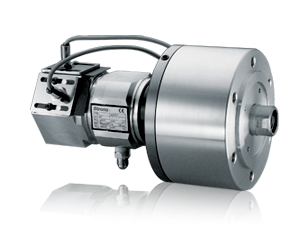 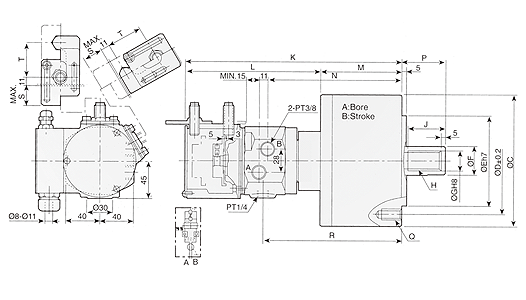 UNIT : mmDraw bar pull force : Pressure 4.0 MPa(40.8kgf / cm²)Total leakage : Pressure 3.0 MPa(30.6kgf / cm²) and oil temperature 50°CProximity switch : Model BESS 16-329-E4-Y (BALLUFF) DC 12 / 24V 200mA NPNSPEC
ModelPiston Area
(cm2)
Push Side / Pull SideMax. Draw Bar Force
KN(kgf)
Pull SidePiston
Stroke
(mm)Max.
Operating
Pressure
MPa
(kgf / cm2)Max.
Speed
(r.p.m.)Moment
Of Inertia
I
(kg‧m2 )Weight
(kg)Total
Leakage
L/minMS105C84 / 7929 (2957)204.0(40.8)60000.01257.60.8MS125C120 / 11342 (4283)254.0(40.8)60000.02210.50.8MS125C35120 / 11342 (4283)354.0(40.8)60000.02210.50.8MS150C174 / 16060 (6118)304.0(40.8)55000.047140.8MS200C312 / 290108 (11013)354.0(40.8)55000.09722.50.8DIM
ModelABCDEFGHjKLMNP
max.P
min.QRSTMS105C10520135100803021M20xP2.5352571688915245256-M10x201582346MS125C125251601301103525M24xP3.0442651689716051266-M12x241662346MS125C35125301601301103525M24xP3.04426916810116457226-M12x241702346MS150C150301901301104531M30xP3.545274168106169562612-M12x241752346MS200C200352451451205537M36xP4.060288168122183693412-M16x301892846